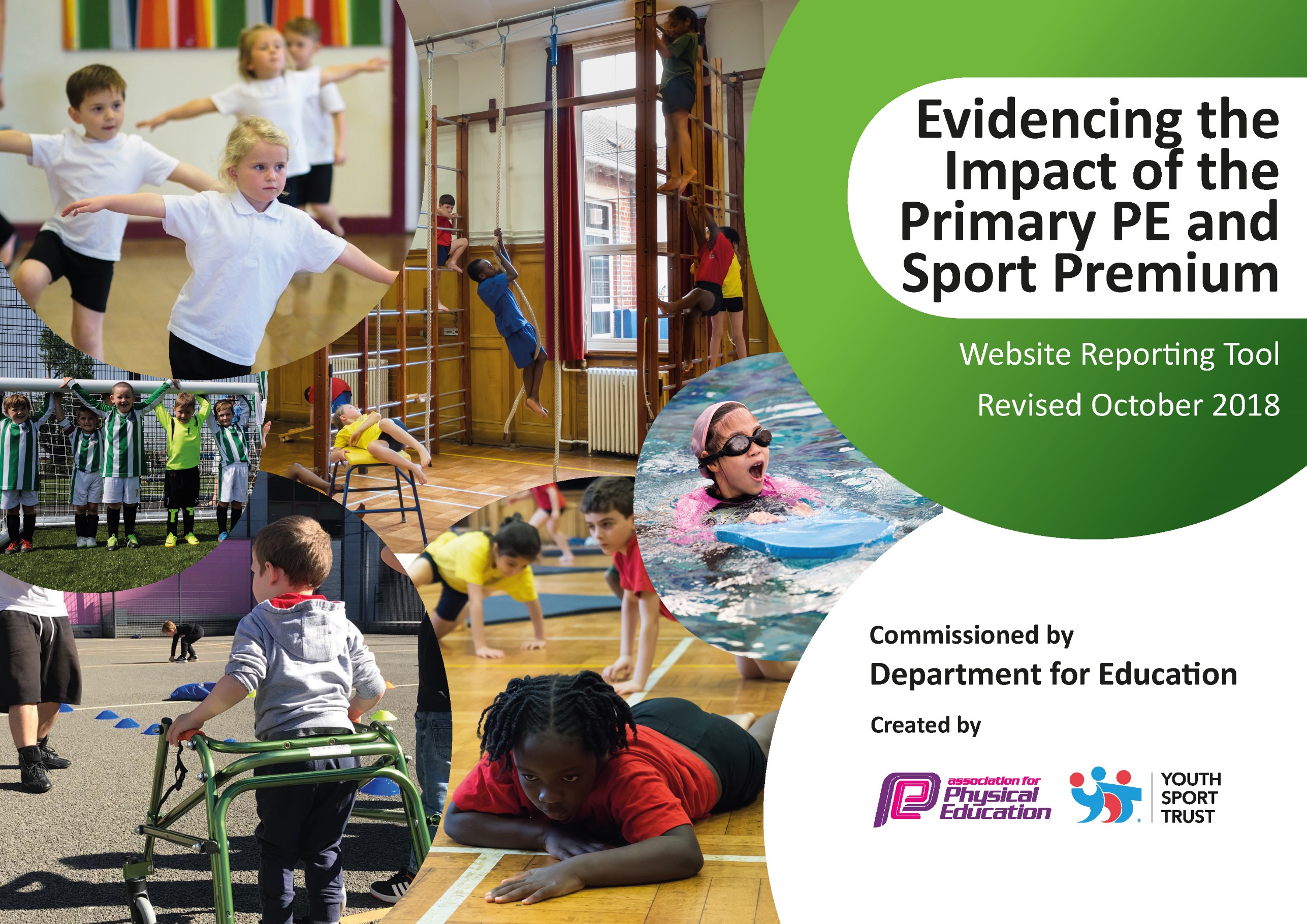 Schools must use the funding to make additional and sustainable improvements to the quality of Physical Education, Sport and Physical Activity (PESPA) they offer. This means that you should use the Primary PE and Sport Premium to: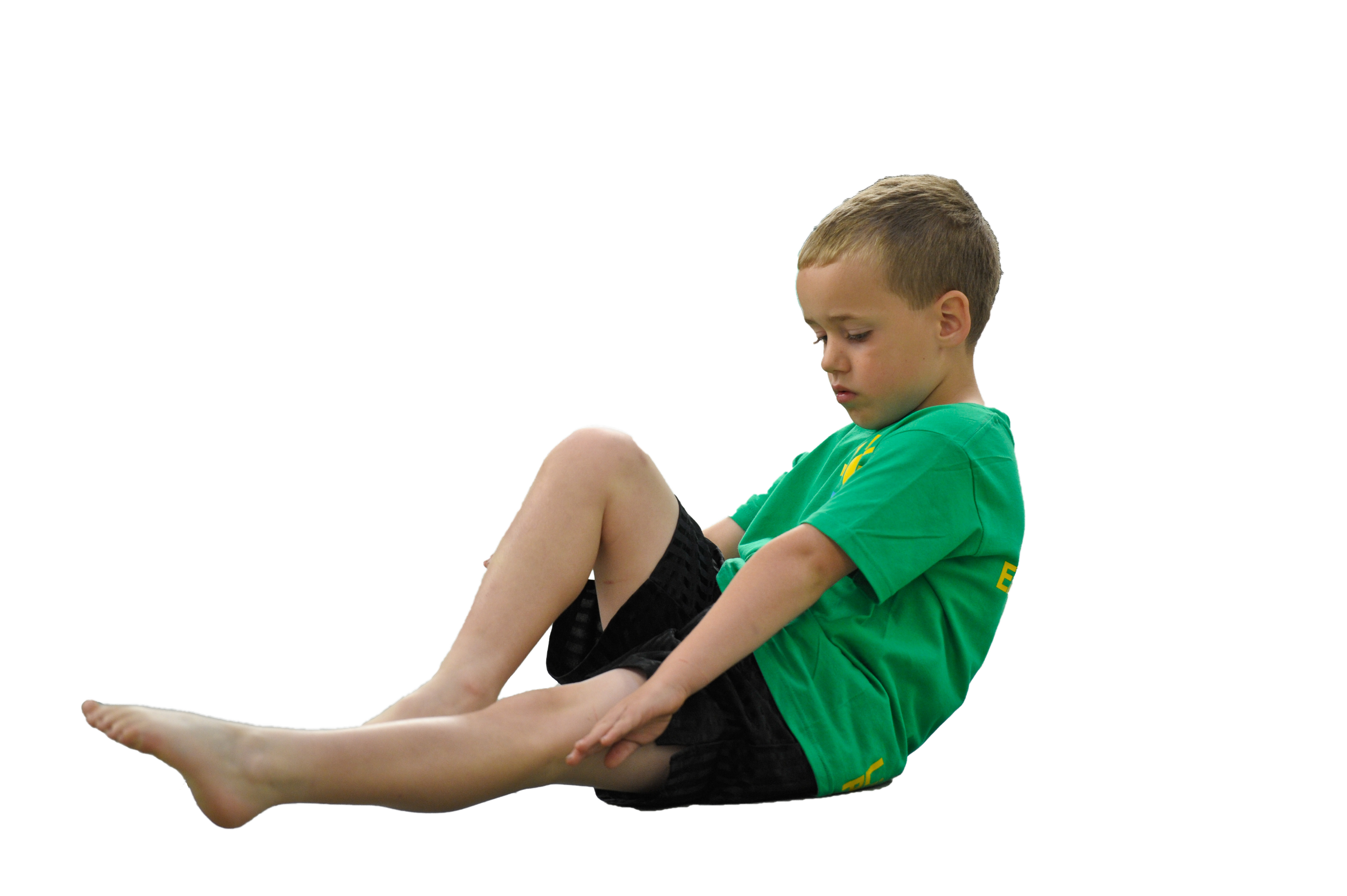 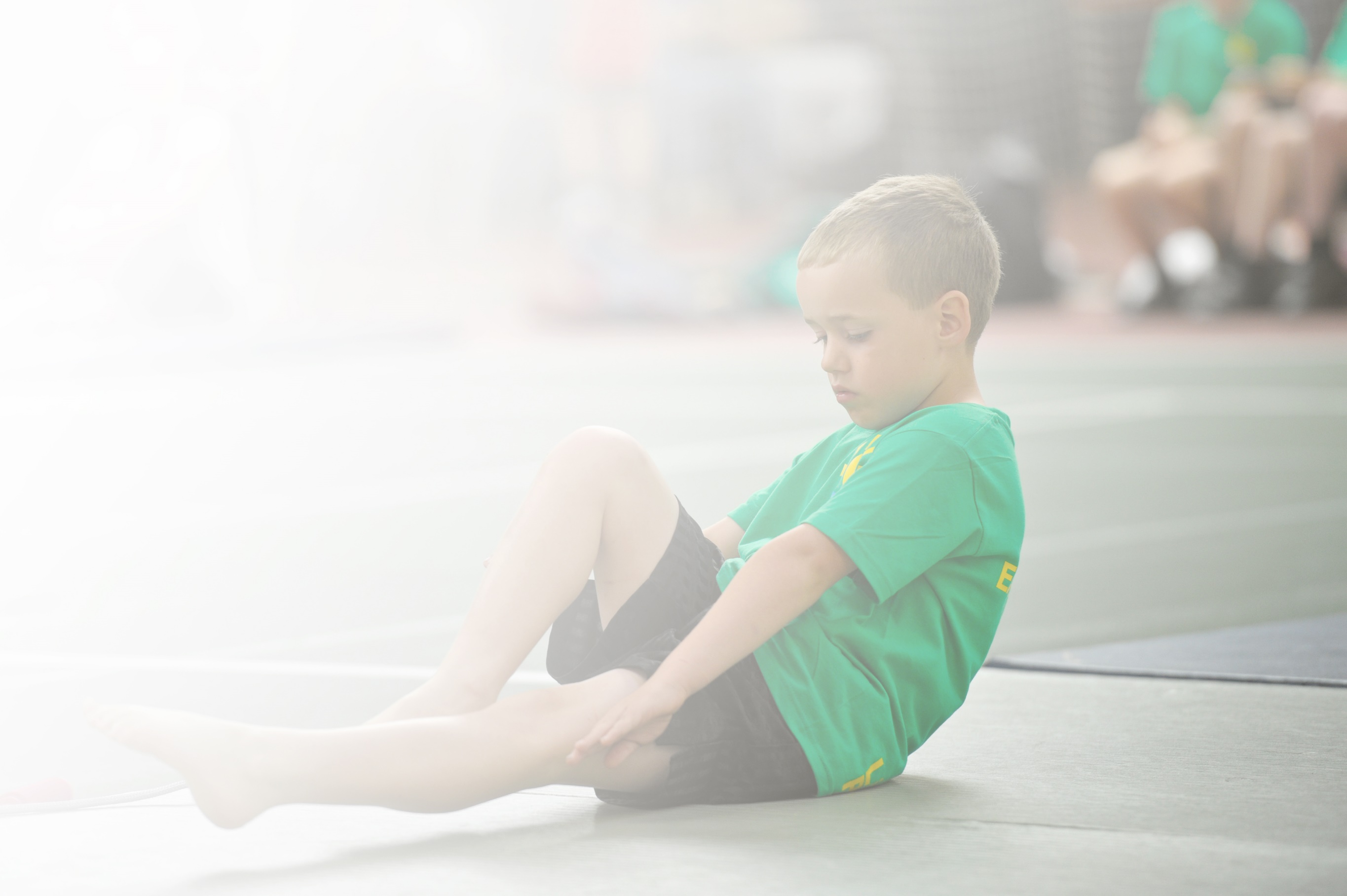 Develop or add to the PESPA activities that your school already offerBuild capacity and capability within the school to ensure that improvements made now will benefit pupils joining the school in future yearsPlease visit gov.uk for the revised DfE guidance including the 5 key indicators across which schools should demonstrate an improvement. This document will help you to review your provision and to reportyour spend. DfE encourages schools to use this template as an effective way of meeting the reporting requirements of the Primary PE and Sport Premium.We recommend you start by reflecting on the impact of current provision and reviewing the previousspend. Under the Ofsted Schools Inspection Framework, inspectors will assess how effectively leaders use the Primary PE and Sport Premium and measure its impact on outcomes for pupils, and how effectively governors hold them to account for this.Schools are required to publish details of how they spend this funding as well as on the impact it has on pupils’ PE and sport participation and attainment by the end of the summer term or by 31 July 2019 at the 
latest. 

We recommend regularly updating the table and publishing it
on your website throughout the year, as evidence of your 
ongoing review into how you are using the money to 
secure maximum, sustainable impact. To see an 
example of how to complete the table please 
click HERE.Planned WFF spend:Objective 1			£1,735Objective 2			£19,100Objective 3			£1,840Objective 4			£3,500Objective 5			£20Money available:		£37,683.14Spend:				£26,195.00Carry over:			£11,488.14Key achievements to date:Areas for further improvement and baseline evidence of need:Redbrook Primary SchoolImproved quality of delivery Increased bredth of PE curriculumIncreased confidence of teachers to plan/teach/assess PE lessonsSt Briavels Primary SchoolBoosted swimming outcomesIncreased physical activity levels of all pupilsIncreased engagement in school gamesRedbrook Primary SchoolPhysical activity levels of pupilsSustainable spend of Sports Premium – coaching PE lead for futureIncrease inter school competitionSt Briavels Primary schoolPhysical activity levels of pupilsSustainable spend of Sports Premium – coaching PE lead for futureConsistent planning referenceMeeting national curriculum requirements for swimming and water safetyPlease complete all of the below:What percentage of your current Year 6 cohort swim competently, confidently and proficiently over a distance of at least 25 metres?N.B. Even though your children may swim in another year please report on their attainment on leavingprimary school.Redbrook 100% - 2 pupils (1 with an inner ear issue stopping him from putting his head under the water)St Briavels 90%What percentage of your current Year 6 cohort use a range of strokes effectively [for example, front crawl, backstroke and breaststroke]?Redbrook 50% - 1 pupilSt Briavels 90%What percentage of your current Year 6 cohort perform safe self-rescue in different water-based situations?Redbrook 50% - 1 pupilSt Briavels 90%Schools can choose to use the Primary PE and Sport Premium to provide additional provision for swimming but this must be for activity over and above the national curriculum requirements. Have you used it in this way?Redbrook - NoSt Briavels - NoAcademic Year: 2018/19Total fund allocated: £Redbrook £16,270St Briavels £17,160Total Federation spend including carry forward from last year.£37,683.14  Date Updated: September 2018 - Carry forward from 2017/18:Redbrook: £2163.14 (From SP Report 17/18)St Briavels: £2,150 (From SP Report 2017/18) Date Updated: September 2018 - Carry forward from 2017/18:Redbrook: £2163.14 (From SP Report 17/18)St Briavels: £2,150 (From SP Report 2017/18)Key indicator 1: The engagement of all pupils in regular physical activity – Chief Medical Officer guidelines recommend that primary school children undertake at least 30 minutes of physical activity a day in schoolKey indicator 1: The engagement of all pupils in regular physical activity – Chief Medical Officer guidelines recommend that primary school children undertake at least 30 minutes of physical activity a day in schoolKey indicator 1: The engagement of all pupils in regular physical activity – Chief Medical Officer guidelines recommend that primary school children undertake at least 30 minutes of physical activity a day in schoolKey indicator 1: The engagement of all pupils in regular physical activity – Chief Medical Officer guidelines recommend that primary school children undertake at least 30 minutes of physical activity a day in schoolPercentage of total allocation:Key indicator 1: The engagement of all pupils in regular physical activity – Chief Medical Officer guidelines recommend that primary school children undertake at least 30 minutes of physical activity a day in schoolKey indicator 1: The engagement of all pupils in regular physical activity – Chief Medical Officer guidelines recommend that primary school children undertake at least 30 minutes of physical activity a day in schoolKey indicator 1: The engagement of all pupils in regular physical activity – Chief Medical Officer guidelines recommend that primary school children undertake at least 30 minutes of physical activity a day in schoolKey indicator 1: The engagement of all pupils in regular physical activity – Chief Medical Officer guidelines recommend that primary school children undertake at least 30 minutes of physical activity a day in school%School focus with clarity on intended impact on pupils:Actions to achieve:Funding allocated:Evidence and impact:Sustainability and suggested next steps:Across both schools, implement the following interventions:Positive Playtime Practice – Introducing the 5 Ways to wellbeing at break time and lunch time – one strand focuses on Physical activity levels.Play/Wellbeing Leaders training for Y5/6Can we increase the physical activity levels of all pupils and some staff by bringing in a ‘daily mile’ style practice?Teachers to be sent on CPD linked to active classroomsRaising the profile of Physical Activity – Pupils, Parents, Teachers & Govs – Putting an importance on this behaviorIncrease physical development opportunities for Rec/KS1Book PPP in for Sept/OctAudit of children who are physically active, or not, during these periods and the impact the practice has had on them. Can we report by the end of the year on who has increased their PA levels?  Book in training for this to be delivered. Train up the Y5/6 leaders to support the offering of more physically active opportunities.Start up a daily walk/jog/run in the playground - across the federation for both pupils and staff. Tis will need to be done on at least 3 days a week to gain the benefit (DM guidance).Link into local Sports Partnership to access this CPDCP – to deliver after school staff meeting on active classrooms Summer Term 2019Newsletter for Autumn term 2, Spring Term 2 and Summer Term 2.Set up sessions for these children to attend the soft play at Monmouth Leisure Centre – once started, include Maths tasks so that the children are learning while being activeFunded by Active Forest of DeanAdditional resources to support this practice £500 - £250 per school£350 plus Vat(St Bs)£495 plus Vat (RB)Free£30/£40 per sessionPer school(RB x 5 sessions)£160(St B’s x 3 sessions)£160RB plus bus£100 x 3£300Both schools now have sets of data sharing their current wellbeing behaviours and an action plan for break and lunchtimes of how they will increase those behaviours, including physical activity.(This needs to be spent at RB)Have started the daily mile across the federation. Both staff and pupils complete in.Photographs taken and shared in the Autumn term newsletter – quotes taken from pupils – impact on their body and mindWe have attended 2 CPD sessions to date. One on active Schools and the other on achieving School Sport Status for 2019/20.Newletter sent our in at the end of the Autumn termAutumn Term newsletter sent out to parents Dec ’18 sharing curriculum PE, after school sessions, visiting tutors, daily mile and school games events.Also includes quotes from children, teachers and parents.Our playground has no equipment that develops their strength – especially their gross motor development. The soft play sessions make the children really work physically for at least   Staff trained alongside pupils – can then be delivered by school staff again in the future.Resources to be bought through SP funding.Pupils have significantly increased their daily physical activity levels. All staff and pupils now run a mile at least 3 days a week across both schools.We have used this intervention as evidence to achieve Healthy Schools Status in Gloucestershire this year.Next year’s sports premium report has clear outcomes mapped against the objectives that will achieve the School Sports Status.Parents commented on the quality of the provision across both schools and said their pupils were loving PE this year.Pupils in Reception & KS1 in Redbrook and then Rec in St Briavels, all increased their weekly physical activity levels, but also increased their time focusing on fine and gross motor development.£1735£1735£1735£1735£1735Key indicator 2: The profile of PESSPA being raised across the school as a tool for whole school improvementKey indicator 2: The profile of PESSPA being raised across the school as a tool for whole school improvementKey indicator 2: The profile of PESSPA being raised across the school as a tool for whole school improvementKey indicator 2: The profile of PESSPA being raised across the school as a tool for whole school improvementPercentage of total allocation:Key indicator 2: The profile of PESSPA being raised across the school as a tool for whole school improvementKey indicator 2: The profile of PESSPA being raised across the school as a tool for whole school improvementKey indicator 2: The profile of PESSPA being raised across the school as a tool for whole school improvementKey indicator 2: The profile of PESSPA being raised across the school as a tool for whole school improvement%School focus with clarity on intended impact on pupils:Actions to achieve:Funding allocated:Evidence and impact:Sustainability and suggested next steps:Specialist PE Leader to come in and set up sustainable outcomes from the spend this year.PE kits to be bought for all pupils at Redbrook - TescoWFF Competitive Sports kit to be ordered PE hoodies to be bought for Teachers to use for PE delivery and out of school events Become a member of the National PE Association – AfPE – as a schoolWork towards gaining the Gloucestershire Healthy Schools Status for both schools. Auditing current outcomes and setting up 2 interventions as a result of the audit.Once accomplished, move onto working towards the Gloucestershire Mental Health Champion Status across the Federation.Coach TA to lead PE from 2019/20 onwardsSet up Insight to track curriculum outcomes and PA outcomesCPD to be delivered through PE but referred back to other curriculum areas x 3 a yearEvery child feeling and looking ready to participate in PE lessonsContact a few suppliers and ask for quotesEvery Teacher feeling and looking ready to deliver PE lessons across the FederationCan we go for the AfPE quality mark for PE outcomes?CP to lead this audit and intervention creating process.CP to lead this.£6,000Autumn Term £6,000Spring Term£6,000Summer Term£200 in total£450£450School PE and Healthy Schools Specialist brought in to work with SLT to develop a sustainable PE curriculum, after school club structure and school games participation.To date Dec ’18, we now have: A broader PE curriculumMore visitors in delivering who are then signposting to local clubsA daily mile for staff and childrenHigher quality PE lesson deliveryMore accurate assessmentStaff with higher confidence of teaching and assessing2 WFF based tournaments have been arranged for the Spring and Summer Terms – Hi 5 Netball and Rounders – 2 x Other local schools have asked to take partEnd of Key stage assessment snapshots are now taking place on insightNone delivered to dateExample top has arrived – need to size up all children and add shorts, then order - RBBlack sports top – long sleeved/Shorts/long socksWFF badge and Physical Education Staff on the back – Black2 x audits completed to see the strengths and next steps of the school – Dec ‘182 x interventions to be written up for both schools – both to include the daily mile and 1 otherEvidence from the Healthy Schools Audit will go in as evidence for this status.PE leader set up the following to be used by member of staff in charge of PE for 2019/20Risk assessmentsCurriculum – Broad and balancedHealthy Schools EvidenceAssessment templatesOutside provider linksCommunity linksSwimming provisionAfter School Club provisionOngoing LeadershipLinks to school sport clusterPupils attended School Sports Archery this year in their new kits and parents commented on how smart they looked. The pupils felt better prepared as a result of earing their new kit.All teachers across the Federation now wear their PE hoodies while teaching PE – this has raised the profile of PE and the need to be dressed ready to learn in PEEvidence presented for both Schools across the Federation – Healthy Schools Status achieved for both Schools for 3 years – 2019/2022Analysis of staff needs completed and staff inset set up to gauge staff wellbeing behaviours – Sept 2019£19,100£19,100£19,100£19,100£19,100Key indicator 3: Increased confidence, knowledge and skills of all staff in teaching PE and sportKey indicator 3: Increased confidence, knowledge and skills of all staff in teaching PE and sportKey indicator 3: Increased confidence, knowledge and skills of all staff in teaching PE and sportKey indicator 3: Increased confidence, knowledge and skills of all staff in teaching PE and sportPercentage of total allocation:Key indicator 3: Increased confidence, knowledge and skills of all staff in teaching PE and sportKey indicator 3: Increased confidence, knowledge and skills of all staff in teaching PE and sportKey indicator 3: Increased confidence, knowledge and skills of all staff in teaching PE and sportKey indicator 3: Increased confidence, knowledge and skills of all staff in teaching PE and sport%School focus with clarity on intendedimpact on pupils:Actions to achieve:Fundingallocated:Evidence and impact:Sustainability and suggestednext steps:Across the Federation, set up a consistent planning reference point – Lancashire PE Framework to be trialled this year – CP to bring – then it can be purchased if successful? Staff to access/observe/team teach high quality PE lessons.Use Lancashire planning to lead delivery – keep in central place for reference – not digital just hard copyCP to lead PE delivery for a class a term to offer observation and team teach opportunities.From Spring Term 2019, an increased amount of strategic outside delivery will take place to offer teachers the chance to observe, gain planning schemes and build confidence to assess a wider curriculum offer.Jack Fowler – now ProstarsRedbrook – Fridays for Spring TermLesson to include:YogaFitnessArcheryDidi Rugby – Suzanne Applby-JonesRedbrook – Taster session 3.12.1St Briavels – Reception and Year 3/4 delivery for 6 sessions Spring TermWith the introduction of the wider curriculum, equipment may need to be purchased to enable the staff to then deliver themselves.£1,000£120£720Lancashire PE scheme available in the staff room for future reference – needs to be shared with all staffAt the start of the year staff noted that they didn’t feel confident finding appropriate planning, delivering and then assessing some units of PE. Each member of staff highlighted an area they would like to work on. These areas were then team taught during Autumn Term and the staff as a result, felt more confident when looking for planning, as they now understood in more detail the levels in which their pupils were working so the planning they found, they were then able to annotate and develop.They are now using insight to track outcomes and also to plan from – for target pupils.Teachers were consulted as to what additional delivery they would like to open up broader opportunities for the pupils next term.As a result of teacher and pupils voice, the following has been booked in across the federation.Didi rugby brought in to deliver a taster session at RBDidi rugby brought in to deliver a 6 week unit of work at St B’s with Rec classAll staff now have access to the planning resources across the Federation.All staff are now using the resource.All staff have now team taught units of PE that they highlighted as an area of improvement.RB staff have seen all areas of the curriculum taught.St B’s wanted to observe competitive sports – especially in KS2During the Spring Term we brought in:Archery, yoga and tag rugby across both schools – Teachers now feel confident to deliver both next year. The Redbrook pupils loved the Didi rugby taster sessions – photos available via the school newsletter – the pupils asked for club options in the local area so they were also added to the website 3.12.18£1,840£1,840£1,840£1,840£1,840Key indicator 4: Broader experience of a range of sports and activities offered to all pupilsKey indicator 4: Broader experience of a range of sports and activities offered to all pupilsKey indicator 4: Broader experience of a range of sports and activities offered to all pupilsKey indicator 4: Broader experience of a range of sports and activities offered to all pupilsPercentage of total allocation:Key indicator 4: Broader experience of a range of sports and activities offered to all pupilsKey indicator 4: Broader experience of a range of sports and activities offered to all pupilsKey indicator 4: Broader experience of a range of sports and activities offered to all pupilsKey indicator 4: Broader experience of a range of sports and activities offered to all pupils%School focus with clarity on intendedimpact on pupils:Actions to achieve:Fundingallocated:Evidence and impact:Sustainability and suggestednext steps:Additional achievements:Use the sport funding to offer wider opportunities through outside providers, e.g.Redbrook – More equipment needed to support a broader PE deliveryRounders set2 x Staff members to be trained as Forest Schools Leaders – increasing outdoor physical activity opportunities for all pupilsDevelop Forest School Area – More engaging for pupilsGillian Traverse to be brought into RB to set up an outdoor learning dayBasic equipment to be purchased to enable the traditional PE units to be deliveredBook Forest School Training for 2 members of staff£500£2,000£1,000Gill came in at the end of Summer Term to work with Rec/KS1 at RBTo be carried over to 2019/202 x staff trained up at Forest School LeadersThe pupils had a fantastic day and staff got plenty of ideas of how to run their own next year.Forest Schools sessions are now run every week for both schools by the 2 leaders.£3,500£3,500£3,500£3,500£3,500Key indicator 5: Increased participation in competitive sportKey indicator 5: Increased participation in competitive sportKey indicator 5: Increased participation in competitive sportKey indicator 5: Increased participation in competitive sportPercentage of total allocation:Key indicator 5: Increased participation in competitive sportKey indicator 5: Increased participation in competitive sportKey indicator 5: Increased participation in competitive sportKey indicator 5: Increased participation in competitive sport%School focus with clarity on intendedimpact on pupils:Actions to achieve:Fundingallocated:Evidence and impact:Sustainability and suggestednext steps:Offer informal competitions for pupils to take part in before going to School Games events.Take part in School Games eventsSet up interschool events – Cross Country, Tag Rugby, Hi 5 Netball, Football & Rounders.Can we achieve School Games Bronze mark across the Federation?Increase opportunities for school-based competitionLink up with 2/3 local schoolsSet up a competition groupHost either at St B’s or at 5Acres High School  - we did this last year for Redbrook (Hi 5 Netball)Book into Forest School Games for 2018/19Book into curriculum time for Spring/Summer TermStart up Y.S.T. membership if needed? Not neededSet up pre-competition and School Games participation£20Biscuits/Squash/FreeAll set up – 2 schools booked in for Hi 5 Netball and Rounders.Both schools have taken part in Cross Country and Quick Sticks hockey. All pupils loved the experience! Photos and quotes on newsletter Autumn Term 2018.Both schools took part in intra school cross country.Redbrook have had a KS2 competitive ‘End ball’ afternoon.Both Schools are signed up to the Sainsbury’s School Games Mark websiteDec ’18 – both schools have 2 games participation marks – we are aiming for 6Both schools within the federation took part in an intra school cross country day – photos on the Auyumn Term NewsletterPupils played in some competitions and enjoyed the experience.The pupils from both schools took part on Cross Country, Hockey and Archery.Both schools had a cross country competitive race.School now has clear targets to be able to achieve this next academic year. £20£20£20£20£20